
О внесении изменений в постановлениеадминистрации Пучежского муниципального районаот 25.04.2019 № 213-пВ соответствии с Федеральным законом от 21.07.2007 N 185-ФЗ "О Фонде содействии реформированию жилищно-коммунального хозяйства",  постановлением Правительства Ивановской области  от 09.04.2019 №131-п  «Об "Об утверждении региональной адресной программы "Переселение граждан из аварийного жилищного фонда на территории Ивановской области на 2019 - 2025 годы" в целях создания безопасных и благоприятных условий проживания граждан,постановляю: 1. Внести в паспорт муниципальной адресной программы « Переселение граждан из аварийного жилищного фонда на территории Пучежского городского поселения Пучежского муниципального района Ивановской области на 2019-2025 годы», утвержденной постановлением администрации Пучежского муниципального района от 25.04.2019  № 213-п «Об утверждении муниципальной адресной программы «Переселение граждан из аварийного жилищного фонда Пучежского городского поселения Пучежского муниципального района Ивановской области на 2019-2025 годы», следующие изменения:  1.1 Раздел «Объемы и источники финансирования Программы» изложить в следующей редакции:  1.1. Раздел  «Ожидаемые конечные результаты реализации программы» изложить в следующей редакции:  2. Абзац 3 п.2 «Характеристика текущего состояния жилищного фонда на территории Ивановской области» изложить  в следующей редакции: « По состоянию на 1 января 2017 года на территории Пучежского городского поселения Пучежского муниципального района  Ивановской области признано в установленном порядке аварийным и подлежащим сносу или реконструкции в связи с физическим износом в процессе эксплуатации 4265,6 кв. м жилищного фонда».  3. Абзац 1 п.7 «Планируемые показатели выполнения Программы» изложить в следующей редакции:  «В результате реализации Программы планируется переселение 232  человек из 15 многоквартирных домов, признанных до 1 января 2017 года в установленном порядке аварийными и подлежащими сносу или реконструкции в связи с физическим износом в процессе их эксплуатации, общей площадью расселяемых жилых помещений  4265,6 кв. м».  4. Приложения № 1,2,3,4 к муниципальной адресной программе « Переселение граждан из аварийного жилищного фонда Пучежского городского поселения Пучежского муниципального района Ивановской области на 2019-2025 годы», изложить в новой редакции (прилагается).  5. Опубликовать настоящее постановление в «Правовом вестнике Пучежского муниципального района» и разместить на официальном сайте администрации Пучежского муниципального района в сети Интернет.  6. Настоящее постановление вступает в силу после его официального опубликования.  7. Контроль  за  исполнением  настоящего  постановления  возложить  напервого заместителя главы администрации Пучежского муниципального района Золоткову Ирину Викторовну.Глава Пучежского муниципального района                          И.Н. ШипковПриложение 1
к ПрограммеПеречень
многоквартирных домов, признанных аварийными до 1 января 2017 годаПриложение 2
к ПрограммеПлан
реализации мероприятий по переселению граждан из аварийного жилищного фонда, признанного таковым до 1 января 2017 года, по способам переселенияПриложение 3
к ПрограммеПлан
мероприятий по переселению граждан из аварийного жилищного фонда, признанного таковым до 1 января 2017 года<*>- Средства на реализацию данного мероприятия подлежат уточнению после получения денежных средств из областного бюджета  Ивановской области.Приложение 4
к ПрограммеПланируемые показатели
переселения граждан из аварийного жилищного фонда, признанного таковым до 1 января 2017 года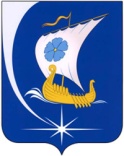 Администрация Пучежского муниципального районаИвановской областиП О С Т А Н О В Л Е Н И Еот  12.04.2021 г.                                              № 161-пг. ПучежОбъемы и источники финансирования Программына реализацию Программы необходимо 138 755 702,0  руб., в том числе:средства государственной корпорации - Фонда содействия  реформированию жилищно-коммунального хозяйства (далее - Фонд) - 135 994 464,0  руб.;средства областного бюджета – 1 373 681,0 руб.;средства бюджета Пучежского городского поселения на софинансирование Программы (далее средства местного бюджета) – 1 387 557,0 руб.этап 2019 года:средства Фонда - 0,00 руб.,средства областного бюджета – 0,00 руб.,средства местного бюджета - 0,00 руб.;этап 2020 года:средства Фонда - 135 994 464,0  руб.,средства областного бюджета - 1 373 681,0 руб.,средства местного бюджета  - 1 387 557,0 руб.;этап 2021 года:средства Фонда – 0,00 руб.,средства областного бюджета – 0,00 руб.,средства местного бюджета  - 0,00 руб.;этап 2022 года:средства Фонда – 0,00 руб.,средства областного бюджета – 0,00 руб.,средства местного бюджета  - 0,00 руб.;этап 2023 года:средства Фонда – 0,00 руб.,средства областного бюджета – 0,00 руб.,средства местного бюджета  - 0,00 руб.;этап 2024 года:средства Фонда – 0,00 руб.,средства областного бюджета – 0,00 руб.,средства  местного бюджета  - 0,00 руб. Ожидаемые конечные результаты реализации Программыпереселение 232 человек из 15 многоквартирных домов, признанных до 01.01.2017 в установленном порядке аварийными и подлежащими сносу или реконструкции в связи с физическим износом в процессе их эксплуатации, общей площадью расселяемых жилых помещений  4265,6  кв. мN п/пНаименование муниципального образованияНаименование муниципального образованияАдрес многоквартирного домаГод ввода дома в эксплуатациюДата признания многоквартирного дома аварийнымСведения об аварийном жилищном фонде, подлежащем расселению до 1 сентября 2025 годаСведения об аварийном жилищном фонде, подлежащем расселению до 1 сентября 2025 годаПланируемая дата окончания переселенияN п/пНаименование муниципального образованияНаименование муниципального образованияАдрес многоквартирного домагоддатаплощадь, кв. мколичество человекдата122345678По программе переселения 2019 - 2025 годов, в рамках которой предусмотрено финансирование за счет средств Фонда, в том числе:По программе переселения 2019 - 2025 годов, в рамках которой предусмотрено финансирование за счет средств Фонда, в том числе:По программе переселения 2019 - 2025 годов, в рамках которой предусмотрено финансирование за счет средств Фонда, в том числе:По программе переселения 2019 - 2025 годов, в рамках которой предусмотрено финансирование за счет средств Фонда, в том числе:хх4265,6232хИтого по Пучежскому муниципальному районуИтого по Пучежскому муниципальному районуИтого по Пучежскому муниципальному районуИтого по Пучежскому муниципальному районухх4265,6232х1Пучежское городское поселениег. Пучеж, ул. 30 лет Победы, д. 5г. Пучеж, ул. 30 лет Победы, д. 5195222.05.2015112,8431.12.20212Пучежское городское поселениег. Пучеж, ул. Гоголя, д. 3г. Пучеж, ул. Гоголя, д. 3195522.05.201596,6731.12.20213Пучежское городское поселениег. Пучеж, ул. Гоголя, д. 4г. Пучеж, ул. Гоголя, д. 4195522.05.2015490,902631.12.20214Пучежское городское поселениег. Пучеж, ул. Гоголя, д. 5г. Пучеж, ул. Гоголя, д. 5195522.05.2015158,101131.12.20215Пучежское городское поселениег. Пучеж, ул. Гоголя, д. 7г. Пучеж, ул. Гоголя, д. 7195422.05.2015118,101131.12.20216Пучежское городское поселениег. Пучеж, ул. Заречная, д. 5г. Пучеж, ул. Заречная, д. 5193222.05.2015496,02731.12.20217Пучежское городское поселениег. Пучеж, ул. Заречная, д. 7г. Пучеж, ул. Заречная, д. 7193922.05.2015377,91331.12.20218Пучежское городское поселениег. Пучеж, ул. Калинина, д. 4г. Пучеж, ул. Калинина, д. 4193922.05.2015428,52231.12.20219Пучежское городское поселениег. Пучеж, ул. Островского, д. 19г. Пучеж, ул. Островского, д. 19195422.05.2015390,01831.12.202110Пучежское городское поселениег. Пучеж, ул. Островского, д. 21/8г. Пучеж, ул. Островского, д. 21/8195322.05.2015371,201131.12.202111Пучежское городское поселениег. Пучеж, ул. Островского, д. 23/9г. Пучеж, ул. Островского, д. 23/9195522.05.2015339,703131.12.202112Пучежское городское поселениег. Пучеж, ул. Павла Зарубина, д. 2/3г. Пучеж, ул. Павла Зарубина, д. 2/3195322.05.2015221,61531.12.202113Пучежское городское поселениег. Пучеж, ул. Павла Зарубина, д. 4г. Пучеж, ул. Павла Зарубина, д. 4195322.05.2015208,501531.12.202114Пучежское городское поселениег. Пучеж, ул. Павла Зарубина, д. 16г. Пучеж, ул. Павла Зарубина, д. 16195322.05.2015252,6010 31.12.202115Пучежское городское поселениег. Пучеж, ул. Павла Зарубина, д. 18г. Пучеж, ул. Павла Зарубина, д. 18195322.05.2015203,101131.12.2021№ п/пНаименование муниципального образованияВсего расселяемая площадь жилых помещенийРасселение в рамках программы, не связанное с приобретением жилых помещений и связанное с приобретением жилых помещений без использования бюджетных средствРасселение в рамках программы, не связанное с приобретением жилых помещений и связанное с приобретением жилых помещений без использования бюджетных средствРасселение в рамках программы, не связанное с приобретением жилых помещений и связанное с приобретением жилых помещений без использования бюджетных средствРасселение в рамках программы, не связанное с приобретением жилых помещений и связанное с приобретением жилых помещений без использования бюджетных средствРасселение в рамках программы, не связанное с приобретением жилых помещений и связанное с приобретением жилых помещений без использования бюджетных средствРасселение в рамках программы, связанное с приобретением жилых помещений за счет бюджетных средствРасселение в рамках программы, связанное с приобретением жилых помещений за счет бюджетных средствРасселение в рамках программы, связанное с приобретением жилых помещений за счет бюджетных средствРасселение в рамках программы, связанное с приобретением жилых помещений за счет бюджетных средствРасселение в рамках программы, связанное с приобретением жилых помещений за счет бюджетных средствРасселение в рамках программы, связанное с приобретением жилых помещений за счет бюджетных средствРасселение в рамках программы, связанное с приобретением жилых помещений за счет бюджетных средствРасселение в рамках программы, связанное с приобретением жилых помещений за счет бюджетных средствРасселение в рамках программы, связанное с приобретением жилых помещений за счет бюджетных средствРасселение в рамках программы, связанное с приобретением жилых помещений за счет бюджетных средствРасселение в рамках программы, связанное с приобретением жилых помещений за счет бюджетных средств№ п/пНаименование муниципального образованияВсего расселяемая площадь жилых помещенийвсегов том числе:в том числе:в том числе:в том числе:всеговсеговсегов том числе:в том числе:в том числе:в том числе:в том числе:в том числе:в том числе:в том числе:№ п/пНаименование муниципального образованияВсего расселяемая площадь жилых помещенийвсеговыкуп жилых помещений у собственниковвыкуп жилых помещений у собственниковдоговор о развитии застроенной территориипереселение в свободный жилищный фондвсеговсеговсегостроительство домовстроительство домовприобретение жилых помещений у застройщиков, в том числе:приобретение жилых помещений у застройщиков, в том числе:приобретение жилых помещений у застройщиков, в том числе:приобретение жилых помещений у застройщиков, в том числе:приобретение жилых помещений у лиц, не являющихся застройщикамиприобретение жилых помещений у лиц, не являющихся застройщиками№ п/пНаименование муниципального образованияВсего расселяемая площадь жилых помещенийвсеговыкуп жилых помещений у собственниковвыкуп жилых помещений у собственниковдоговор о развитии застроенной территориипереселение в свободный жилищный фондвсеговсеговсегостроительство домовстроительство домовв строящихся домахв строящихся домахв домах, введенных в эксплуатациюв домах, введенных в эксплуатациюприобретение жилых помещений у лиц, не являющихся застройщикамиприобретение жилых помещений у лиц, не являющихся застройщиками№ п/пНаименование муниципального образованияВсего расселяемая площадь жилых помещенийрасселяемая площадьрасселяемая площадьстоимостьрасселяемая площадьрасселяемая площадьрасселяемая площадьприобретаемая площадьстоимостьприобретаемая площадьстоимостьприобретаемая площадьстоимостьприобретаемая площадьстоимостьприобретаемая площадьстоимость№ п/пНаименование муниципального образованиякв. мкв. мкв. мруб.кв. мкв. мкв. мкв. мруб.кв. мруб.кв. мруб.кв. мруб.кв. мруб.12345678910111213141516171819Всего по программе переселения, в рамках которой предусмотрено финансирование за счет средств Фонда, в т.ч.:4265,60,00,00,00,00,04265,64265,6138 755 702,00,00,00,00,00,00,04265,6138 755 702,01Всего по этапу 2019 года0,00,00,00,00,00,00,000,000,000,00,00,00,00,00,00,000,002 Всего по этапу 2020 года4265,60,00,00,00,00,04265,64265,6138 755 702,00,00,00,00,00,00,04265,6138 755 702,03Всего по этапу 2021 года0,000,00,00,00,00,00,000,000,000,00,00,00,00,00,00,000,004Всего по этапу 2022 года0,00,00,00,00,00,00,00,00,000,000,00,00,00,00,00,000,005Всего по этапу 2023 года 0,000,00,00,00,00,00,000,000,000,00,00,00,00,00,00,000,006Всего по этапу 2024 года 0,000,00,00,00,00,00,000,00,000,00,00,00,00,00,00,000,0N п/пНаименование муниципального образованияЧисло жителей, планируемых к переселениюКоличество расселяемых жилых помещенийКоличество расселяемых жилых помещенийКоличество расселяемых жилых помещенийРасселяемая площадь жилых помещенийРасселяемая площадь жилых помещенийРасселяемая площадь жилых помещенийИсточники финансирования программыИсточники финансирования программыИсточники финансирования программыИсточники финансирования программыСправочно:
Расчетная сумма экономии бюджетных средствСправочно:
Расчетная сумма экономии бюджетных средствСправочно:
Расчетная сумма экономии бюджетных средствСправочно: 
Возмещение части стоимости жилых помещенийСправочно: 
Возмещение части стоимости жилых помещенийСправочно: 
Возмещение части стоимости жилых помещенийN п/пНаименование муниципального образованияЧисло жителей, планируемых к переселениювсегов том числев том числевсегов том числев том числевсегов том числе:в том числе:в том числе:всегов том числе:в том числе:всегов том числе:в том числе:N п/пНаименование муниципального образованияЧисло жителей, планируемых к переселениювсегособственность гражданмуниципальная собственностьвсегособственность гражданмуниципальная собственностьвсегоза счет средств Фондаза счет средств бюджета субъекта Российской Федерацииза счет средств местного бюджетавсегоза счет переселения граждан по договору о развитии застроенной территорииза счет переселения граждан в свободный муниципальный жилищный фондвсегоза счет средств собственников жилых помещенийза счет средств иных лиц (инвестор а по ДРЗТ)N п/пНаименование муниципального образованиячел.едедедкв. мкв. мкв. мруб.руб.руб.руб.руб.руб.руб.руб.руб.руб.12345678910111213141516171819Всего по программе переселения, в рамках которой предусмотрено финансирование за счет средств Фонда, в том числе:23210873354265,62895,21502,7138 755 702,0135 994 464,01 373 681,01 387 557,000000001.Всего по этапу 2019 года00000,00                                                                                                                                                       ,00,00,00,00,00,00000002.Всего по этапу 2020 года 2321087335 4265,62890,01375,6138 755 702,0135 994 464,01 373 681,01 387 557,0000000В т.ч. 2.1г. Пучеж, ул. Гоголя, д. 3733096,696,60,003 142 301,43 079 769,60     31 108,7831 423,010000002.2г. Пучеж, ул. Гоголя, д. 4261248490,90205,10285,8015 968 486,1015 650 713,23158 088,01159 684,860000002.3г. Пучеж, ул. Гоголя, д. 511651158,10128,8029,305 142 834,905 040 492,4950 914,0651 428,350000002.4г. Пучеж, ул. Заречная, д. 52717161496,0473,622,4016 134 384,0015 813 309,76159 730,40161 343,840000002.5г. Пучеж, ул. Островского, д. 1918743390,0245,00145,012 686 310,0012 433 852,43125 594,47126 863,10000002.6г. Пучеж, ул. Павла Зарубина, д. 1811404203,10,00203,106 606 639,906 475 167,7665 405,7466 066,400000002.7г. Пучеж, ул.30 лет Победы, д.54431112,891,0021,803 669 271,203 596 252,7036 325,7936 692,710000002.8г. Пучеж, ул. Гоголя, д.711523118,164,4053,703 841 674,903 765 225,5738 032,5838 416,750000002.9г. Пучеж, ул. Павла Зарубина, д.2/315761221,6191,829,87 208 426,47 064 978,7171 363,4272 084,260000002.10г. Пучеж, ул. Павла Зарубина, д.1610651252,60231,920,708 216 825,408 053 310,5881 346,5782 168,250000002.11* г. Пучеж, ул. Калинина, д. 4221165428,5244,30184,2013 938 676,513 661 296,84137 992,89139 386,760000002.12*г. Пучеж, ул. Павла Зарубина, д. 415422208,5104,20104,306 782 296,56 647 328,867 144,7467 822,960000002.13*г. Пучеж, ул. Заречная, д.713862377,9281,496,512 292 709,112 048 084,19121 697,82122 927,090000002.14*г. Пучеж, ул. Островского, д.21/811642371,2245,3125,912 074 764,811 834 476,98119 540,17120 747,650000002.15*г. Пучеж, ул. Островского, д.23/931871339,7286,653,111 050 101,310 830 204,28109 396,00110 501,010000003.Всего по этапу 2021 года 000000000000000004.Всего по этапу 2022 года000000000000000005.Всего по этапу 2023 года000000000000000006.Всего по этапу 2024 года00000000000000000N п/пНаименование муниципального образованияРасселяемая площадьРасселяемая площадьРасселяемая площадьРасселяемая площадьРасселяемая площадьРасселяемая площадьРасселяемая площадьРасселяемая площадьКоличество переселяемых жителейКоличество переселяемых жителейКоличество переселяемых жителейКоличество переселяемых жителейКоличество переселяемых жителейКоличество переселяемых жителейКоличество переселяемых жителейКоличество переселяемых жителейN п/пНаименование муниципального образования2019 г.2020 г.2021 г.2022 г.2023 г.2024 г.2025 г.Всего2019 г.2020 г.2021 г.2022 г.2023 г.2024 г.2025 г.ВсегоN п/пНаименование муниципального образованиякв. мкв. мкв. мкв. мкв. мкв. мкв. мкв. мчел.чел.чел.чел.чел.чел.чел.чел.123456789101112131415161718Всего по программе переселения, в рамках которой предусмотрено финансирование за счет средств Фонда, в т.ч.:0х4265,600004265,6002320000232 1Всего по этапу 2019 года0хxxxxx000xxxxx0 2Всего по этапу 2020 годаxх   хxxxxхxххxxxx0 3Всего по этапу 2021 годаxx4265,6хxxx4265,6xx232ххxx232 4Всего по этапу 2022 года xxxххxx0xxxххxx0 5Всего по этапу 2023 года xxxxххxхxxxxххxх 6Всего по этапу 2024 года xxxxххххxxxxхххх